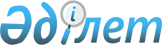 О льготном проезде на общественном транспорте (кроме такси) обучающихся и воспитанников всех организаций образования очной формы обучения
					
			Утративший силу
			
			
		
					Решение Арысского городского маслихата Южно-Казахстанской области от 19 декабря 2014 года № 36/216-V. Зарегистрировано Департаментом юстиции Южно-Казахстанской области 20 января 2015 года № 2964. Утратило силу решением Арысского городского маслихата Южно-Казахстанской области от 9 февраля 2017 года № 10/66-VI      Сноска. Утратило силу решением Арысского городского маслихата Южно-Казахстанской области от 09.02.2017 № 10/66-VI (вводится в действие со дня его первого официального опубликования).

      В соответствии с подпунктом 2) пункта 1 статьи 6, пунктом 4 статьи 47 Закона Республики Казахстан от 27 июля 2007 года "Об образовании", Арысский городской маслихат РЕШИЛ:

      1. Предоставить право на льготный проезд на общественном транспорте (кроме такси) обучающимся и воспитанникам всех организаций образования очной формы обучения независимо от форм собственности и ведомственной подчиненности 50 процентов от действующего тарифа города Арыс.

      2. Настоящее решение вводится в действие по истечении десяти календарных дней после дня его первого официального опубликования.


					© 2012. РГП на ПХВ «Институт законодательства и правовой информации Республики Казахстан» Министерства юстиции Республики Казахстан
				
      Председатель сессии городского

      маслихата, секретарь маслихата

Т. Тулбасиев
